NOTICE OF PROPOSED DEVELOPMENT BY ALOCAL AUTHORITY      Comhairle Chontae Chill Chainnigh                           Kilkenny County Council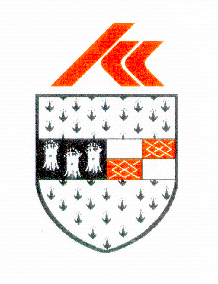 Proposed development by a Local AuthoritySection 179 of the Planning and Development Act 2000-2016Part 8 of the Planning and Development Regulations 2001-2017Waterford to New Ross Greenway at AylwardstownIn accordance with Part 8, Article 81 of the above Regulations, Kilkenny County Council as lead authority hereby gives notice of proposals pertaining to the following development:The development of the disused railway line on lands at Aylwardstown, Glenmore as a cycle and pedestrian route.  This section of proposed Greenway forms part of a larger proposed Greenway of some 22 km following the disused railway line, extending from Ferrybank, South Kilkenny to New Ross, Co. Wexford, currently under consideration by Kilkenny County Council.  This section of the route comprises 660 metres in length and will begin on the railway line at CH 11+900 adjacent to the railway under bridge UBJ443 at local road LP 7515-19 at Aylwardstown.  The route continues along the disused railway line adjacent to farm holdings to the level crossing, also at Aylwardstown, where a private laneway off local road no. L-7516-9, crosses the railway line at CH 12+500. The works will include the following:The clearance of vegetation on the rail line corridor, retaining boundary hedgerows and boundary vegetationThe lifting of the old rails.The laying of a 3 metre wide bituminous surface on a crushed stone base to form the cycle and footpath track Accommodation works consisting of screen walls, screen fencing, security fencing, agricultural crossings to facilitate landownersRepair and upgrade of existing drainsThe marking of the aforementioned cycle and footpathsThe upgrade and repair of the existing bridge so as to accommodate the cycle /pedestrian routeThe installation of barriers for the safety of Greenway users  Stock proof fencing Plans and particulars of the proposed development will be available for inspection from Friday the 12th of January, 2018 to Friday the 9th of February 2018 inclusive, on the consult website : https://consult.kilkenny.ie/en at the following offices:Submissions or observations with respect to the proposed development, dealing with the proper planning and sustainable development of the area in which the development will be carried out, may be made online at https://consult.kilkenny.ie/en or via email to GreenwayAylwardstown@kilkennycoco.ie in writing to the Planning Department, County Hall, John Street, Kilkenny The latest date for receipt of submissions on the above scheme is Friday the 23rd of February,  2018. Submissions should be clearly marked ‘Aylwardstown Section - Waterford to New Ross Greenway’.Sean McKeown,Director of Services,Kilkenny County Council,County Buildings,John Street,Kilkenny LocationOpening HoursPlanning Department, Kilkenny County Council, County Hall, John Street, KilkennyFrom 9am to 1pm & 2pm to 5pmMonday to Friday (Except Public Holidays)Ferrybank Library,Ferrybank Shopping Centre,Ferrybank,Co. KilkennyTuesday, Thursday and FridaysFrom 10am to 1.30pm, 2.30pm to 5pmWednesday 10am to 1.30pm, 2.30pm to 7pmSaturday 9.30am to 1.30pm	Ferrybank Area Office,Ferrybank Shopping Centre,Ferrybank,Co. KilkennyFrom 9am to 1pm & 2pm to 5pm Monday to Friday (Except Public Holidays)Kilkenny County Council, 			Ferrybank Area Office, 				Ferrybank,Co. KilkennyFrom 9am to 1pm & 2pm to 5pmMonday to Friday (Except Public Holidays)Wexford County Council			New Ross Municipal District Office,		Quay Street,The Tholsel,New Ross,Co. WexfordFrom 9am to 1pm & 2pm to 5pmMonday to Friday (Except Public Holidays)